Мечты о летеСтаршая группаМ.Р.:   Ребята, как  вы думаете, о чем может мечтать человек? Ответы детей.Сегодня мы с вами заглянем в будущее и помечтаем о лете. Вам наверняка приходилось бывать в лесу, обращали ли вы внимание на музыку, которая там звучит? Давайте мысленно перенесемся в лес…Музыка леса  https://www.youtube.com/watch?v=5lCRsLjMesoМ.Р.:   Туман. Ранее утро, первые лучи солнца пронзают туман, превращая его в нежную розовую дымку. Такое ощущение, что все еще спит. Тишина и покой над озером.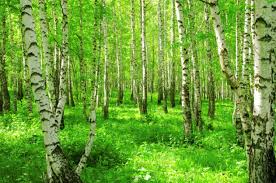 Мы движемся дальше и попадаем в березовую рощу. Тихо в лесу. Дует легкий ветерок, ласково шепчут листочки на белоствольных красавицах березках. Но какой лес бывает без птиц? Они – то и составляют главный лесной хор. Слышите?.Пение птиц.  https://www.youtube.com/watch?v=SmxzS-ToS6EВот мы и оказались на опушке леса. А из какого мультика эти слова?Наш ковер – цветочная поляна, Наши стены – сосны - великаны,Наша крыша – небо голубое, Наше счастье – жить такой судьбою.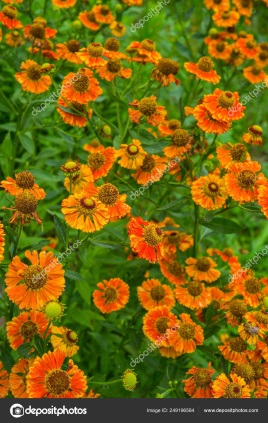 Ой, ребята, посмотрите –да здесь целое море цветов! Ветерок колышет тысячи цветков, они шевелятся волнообразно и действительно напоминают море, только оранжевого цвета.В лесу нас радуют не только цветы, но и …. Что это?Дети: Ягоды.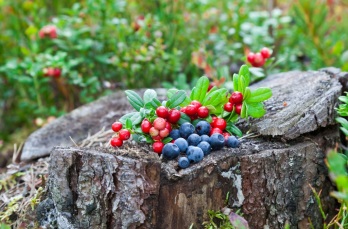 Конечно, это лесная земляника. Ее тонкий аромат манит нас все дальше и дальше.Как приятно смотреть на сочный, летний пейзаж. Здесь и кудрявые деревья, и прохладная речка бежит и плещется среди берегов. Воздух свеж и чист, а на душе светло и радостно.шум дождя. https://www.youtube.com/watch?v=PIINBW04I6М.Р.:   Ребята, послушайте, что это за странный звук?..........................Верно, это шум дождя. Выходите, ребята, давайте с вами повеселимся под дождем.Речевая игра со звучащими жестами «Дождь».Дождь, дождь, дождь с утра.       Хлопки чередуются со шлепками по коленям.Веселится детвора!                       Легкие прыжки на месте.Шлеп по лужам,                               Притопы.Шлеп-шлеп.Хлоп в ладоши,                                     Хлопки.Хлоп-хлоп.Дождик, нас не поливай,                      Грозят пальцем.А скорее догоняй!                                Убегают от «дождика».М.Р.:   Ребята, а когда на самом деле идет дождь, можно остаться дома и вспомнить какую - нибудь веселую песенку. Какого цвета лето?  https://www.youtube.com/watch?v=d--XDYpeYG0М.Р.:   Ребята, мы движемся дальше по лесной тропинке и вдруг промелькнули чьи - то следы.Т. Попатенко «Медведь»Е. Тиличеевой «Птенчики».Ответы детей. М.Р.:   А какие шаги у медведя и птичек?..........................Что ж немного поиграем. Ритмическая игра «Медведь и птички»Длинные и короткие хлопки«Сказочное лето»    https://www.youtube.com/watch?v=FI_fpjuZmAg